Publicado en Donostia el 12/03/2019 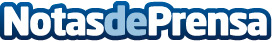 Seo Donosti, nueva plataforma integral para el diseño web y consultorías en San SebastiánEl Posicionamiento Web es actualmente uno de los métodos más efectivos en Internet para captar nuevos clientesDatos de contacto:Iñaki BarahonaDiseñador Web y Consultor Seo en Donostia678060605Nota de prensa publicada en: https://www.notasdeprensa.es/seo-donosti-nueva-plataforma-integral-para-el Categorias: Comunicación Marketing País Vasco E-Commerce Otros Servicios Consultoría http://www.notasdeprensa.es